RORY  rory.372256@2freemail.com 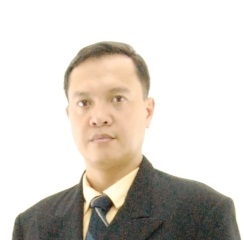 OBJECTIVESeeking a full-time position to utilize and enhance my knowledge of being an IT network professional and to contribute my analytical problem solving skills and hard work towards the success of the company.SUMMARY OF QUALIFICATIONWith more than fifteen years of work experience in various types of computers and workstations with a technical orientation in hardware, software, network configuration and troubleshooting, technical problem analysis, installation, operation, maintenance and life cycle analysis of general or specialized computer systems and local area networks.  Practical experience in project leadership and management, and project implementation. Ability to learn quickly, follows procedures exactly, and solves problems on my own or as part of a team. Professional demeanor and strong client and customer relations.EDUCATIONBachelor of Science in Computer Engineering                                June 1989 – March 1994University of San Carlos, Cebu City, PhilippinesGPE: B+ (85%)Studies focused in engineering mathematics, electromagnetic, control systems, numerical methods, logic circuit analysis and design, computer organization, hardware programming, interface design, microcomputer-based hardware design, operating system, data structure and algorithm and data communications. Contributed to team projects to create simulated real-world applications. EXPERIENCESenior Network Engineer                                                    16 August 2016 –  August 15, 2017Saudi Electric Supply Company, Al Khobar, KSAManages and maintains IT network equipment such as Cisco routers (3945, 2900, 2800, 1900, 1800, 800) and Cisco Switches (6509, 3750, 2900), Cisco ASA 5510 Firewall, Palo Alto Firewall, Riverbed WAN Optimizer, F5 LTM 2000 and HP Procurve switches. Manages and maintains Cloud-based Office365, Microsoft windows servers such as Domain Controller/Active Directory, DNS, DHCP, Citrix Delivery Controller, Citrix Publishing Application and Citrix Servers. Manages and maintains telecommunications systems such as Avaya PABX IP 500 v2, IP Office Call Manager.  Responsible for the overall network documentation of IT Network. Maintains and monitors the network equipment and servers across 5 sites in GCC countries and 9 sites within Saudi Arabia. Perform vendor management for the procurement of network devices. Perform network-related incident management and change management. Provide network weekly and project status reports.Network Engineer                                                               17 February 2014 – 16 February  2016SBG - BT Advanced Operations and Maintenance, Riyadh, KSA(King Saud bin Abdulaziz University and King Abdullah Specialized Children’s Hospital)Setup, configure, support and maintain datacenter core network and metro area network (MAN), Data Center Network infrastructure comprises of redundant 4x Cisco 6500-10 GB Backbone Switch, 2x Cisco Nexus 7000-10GB SFP, 2x ASR 1000 router, Nexus 5000, Nexus 2000 extender, Cisco Router 3945-Data-voice Router, Cisco 3750 Access Switch, Metro Area Network operating in MPLS IP VPN technology comprises of approximately 15 PE sites. These network operated using MPLS layer 3 VPN, VRF routing and Multiprotocol-BGP technology which comprises of 4x Provider (P) router and 2x ASR 1000 as route-reflector. Ensure the stable operation of data center network devices, servers and IT resources, such as core switches, routers. Configure and maintain Cisco 3750x PoE Access Switches. Maintain and monitor network operations using Cisco Prime LAN Management Solutions and Aruba Wireless Access Points and Controllers in Aruba Airwaves Management Platform. Supervise Network Engineers and Network Technicians for their daily activities. Assign other staff for regular maintenance of LAN devices such as Cisco Switches, Cisco IP Phones, Aruba Wireless Access Point. Computer Operator / Shift Leader                                                        26 July 2009 – July 25, 2013MIS, Northwest  Armed Forces Hospital, Tabuk, KSAManage, configure and maintain datacenter Infrastructure comprises of redundant Cisco 6500-10 GB Backbone Switch, Cisco 3750-layer 3 Access Switch, HP Blade Server, HP SAN Storage and Windows Server Infrastructure. Configure and maintain Cisco Catalyst 3750x PoE Access Switches.  Configure and maintain Cisco Voice over IP Telephony infrastructure comprising of Cisco Unified Communication Manager v8.6, Cluster of MCS 7835 Servers, Cisco Unified Presence Server, Cisco Unity Connection, Voice Gateway Router 3925 and IP Phone 9971/7975/7965. Install and maintain Domain Controllers Windows Server 2008 R2 Infrastructure including Active Directory, DNS and DHCP. Diligently install, maintain and support computer communication networks within and between organizations. Ensure smooth operation of communication networks to provide optimal performance and maximum availability for users.Computer Technician                                                13 September 2002 –  12 September 2008ISD, King Abdulaziz Medical City - NGHA,  Jeddah, KSAPerformed advanced software and hardware technical assistance and support, troubleshoot and resolves systems software, hardware, network communication failures, configuration conflicts and errors. In-charge of helpdesk database for updating new assets and end user’s information using a Computer Associates’ Unicenter Service Desk. Assist in planning and commissioning team for a new project that requires and involve installation of computer equipment.IT Staff/Computer Engineer	                                                             January 2002 – July 2002Comprehensive Medical Staffing, Sampaloc, Manila, PhilippinesPerformed software and hardware technical assistance, troubleshoot and resolve system hardware, software and communication failures and conflicts. Prepared technical training and process documentation for team, to aid with day-to-day support issues.Senior Test Technician, Final Test Area	       	                              June 1998 – February 2000PT Advanced Microtronics Technology, Batam, IndonesiaPerformed calibration, test, troubleshoot, repair and routine preventive maintenance of instrumentation boards of Motorola’s Logic and Analog Integrated Circuit Test Systems.Test Technician, Final Test Area			                                  August 1995 – June 1998Motorola Philippines, Inc., Carmona, Cavite, PhilippinesPerformed calibration, test, troubleshoot, repair and routine preventive maintenance of instrumentation boards of Logic and Analog Integrated Circuit Test Systems. Provide full support to test engineers in monitoring final test area network connection and resolve problems encountered during downloading of test program and uploading of data summary to HP Apollo Test Program server.ACTIVITIESMember, University of San Carlos Computer Engineering SocietyMember, Philippine Institute of Computer Engineering Students (PICES), University of San CarlosCERTIFICATESCisco Certified Network Associate (CCNA-RS)Cisco Certified Network Professional (CCNP-RS)Cisco Certified Design Associate  (CCDA)Cisco Certified Network  Associate  - Voice (CCNA-Voice)Cisco Certified Design Professional  (CCDP)Saudi Council Of Engineers  (SCE#216398) – October 20, 2014OBJECTIVESeeking a full-time position to utilize and enhance my knowledge of being an IT network professional and to contribute my analytical problem solving skills and hard work towards the success of the company.SUMMARY OF QUALIFICATIONWith more than fifteen years of work experience in various types of computers and workstations with a technical orientation in hardware, software, network configuration and troubleshooting, technical problem analysis, installation, operation, maintenance and life cycle analysis of general or specialized computer systems and local area networks.  Practical experience in project leadership and management, and project implementation. Ability to learn quickly, follows procedures exactly, and solves problems on my own or as part of a team. Professional demeanor and strong client and customer relations.EDUCATIONBachelor of Science in Computer Engineering                                June 1989 – March 1994University of San Carlos, Cebu City, PhilippinesGPE: B+ (85%)Studies focused in engineering mathematics, electromagnetic, control systems, numerical methods, logic circuit analysis and design, computer organization, hardware programming, interface design, microcomputer-based hardware design, operating system, data structure and algorithm and data communications. Contributed to team projects to create simulated real-world applications. EXPERIENCESenior Network Engineer                                                    16 August 2016 –  August 15, 2017Saudi Electric Supply Company, Al Khobar, KSAManages and maintains IT network equipment such as Cisco routers (3945, 2900, 2800, 1900, 1800, 800) and Cisco Switches (6509, 3750, 2900), Cisco ASA 5510 Firewall, Palo Alto Firewall, Riverbed WAN Optimizer, F5 LTM 2000 and HP Procurve switches. Manages and maintains Cloud-based Office365, Microsoft windows servers such as Domain Controller/Active Directory, DNS, DHCP, Citrix Delivery Controller, Citrix Publishing Application and Citrix Servers. Manages and maintains telecommunications systems such as Avaya PABX IP 500 v2, IP Office Call Manager.  Responsible for the overall network documentation of IT Network. Maintains and monitors the network equipment and servers across 5 sites in GCC countries and 9 sites within Saudi Arabia. Perform vendor management for the procurement of network devices. Perform network-related incident management and change management. Provide network weekly and project status reports.Network Engineer                                                               17 February 2014 – 16 February  2016SBG - BT Advanced Operations and Maintenance, Riyadh, KSA(King Saud bin Abdulaziz University and King Abdullah Specialized Children’s Hospital)Setup, configure, support and maintain datacenter core network and metro area network (MAN), Data Center Network infrastructure comprises of redundant 4x Cisco 6500-10 GB Backbone Switch, 2x Cisco Nexus 7000-10GB SFP, 2x ASR 1000 router, Nexus 5000, Nexus 2000 extender, Cisco Router 3945-Data-voice Router, Cisco 3750 Access Switch, Metro Area Network operating in MPLS IP VPN technology comprises of approximately 15 PE sites. These network operated using MPLS layer 3 VPN, VRF routing and Multiprotocol-BGP technology which comprises of 4x Provider (P) router and 2x ASR 1000 as route-reflector. Ensure the stable operation of data center network devices, servers and IT resources, such as core switches, routers. Configure and maintain Cisco 3750x PoE Access Switches. Maintain and monitor network operations using Cisco Prime LAN Management Solutions and Aruba Wireless Access Points and Controllers in Aruba Airwaves Management Platform. Supervise Network Engineers and Network Technicians for their daily activities. Assign other staff for regular maintenance of LAN devices such as Cisco Switches, Cisco IP Phones, Aruba Wireless Access Point. Computer Operator / Shift Leader                                                        26 July 2009 – July 25, 2013MIS, Northwest  Armed Forces Hospital, Tabuk, KSAManage, configure and maintain datacenter Infrastructure comprises of redundant Cisco 6500-10 GB Backbone Switch, Cisco 3750-layer 3 Access Switch, HP Blade Server, HP SAN Storage and Windows Server Infrastructure. Configure and maintain Cisco Catalyst 3750x PoE Access Switches.  Configure and maintain Cisco Voice over IP Telephony infrastructure comprising of Cisco Unified Communication Manager v8.6, Cluster of MCS 7835 Servers, Cisco Unified Presence Server, Cisco Unity Connection, Voice Gateway Router 3925 and IP Phone 9971/7975/7965. Install and maintain Domain Controllers Windows Server 2008 R2 Infrastructure including Active Directory, DNS and DHCP. Diligently install, maintain and support computer communication networks within and between organizations. Ensure smooth operation of communication networks to provide optimal performance and maximum availability for users.Computer Technician                                                13 September 2002 –  12 September 2008ISD, King Abdulaziz Medical City - NGHA,  Jeddah, KSAPerformed advanced software and hardware technical assistance and support, troubleshoot and resolves systems software, hardware, network communication failures, configuration conflicts and errors. In-charge of helpdesk database for updating new assets and end user’s information using a Computer Associates’ Unicenter Service Desk. Assist in planning and commissioning team for a new project that requires and involve installation of computer equipment.IT Staff/Computer Engineer	                                                             January 2002 – July 2002Comprehensive Medical Staffing, Sampaloc, Manila, PhilippinesPerformed software and hardware technical assistance, troubleshoot and resolve system hardware, software and communication failures and conflicts. Prepared technical training and process documentation for team, to aid with day-to-day support issues.Senior Test Technician, Final Test Area	       	                              June 1998 – February 2000PT Advanced Microtronics Technology, Batam, IndonesiaPerformed calibration, test, troubleshoot, repair and routine preventive maintenance of instrumentation boards of Motorola’s Logic and Analog Integrated Circuit Test Systems.Test Technician, Final Test Area			                                  August 1995 – June 1998Motorola Philippines, Inc., Carmona, Cavite, PhilippinesPerformed calibration, test, troubleshoot, repair and routine preventive maintenance of instrumentation boards of Logic and Analog Integrated Circuit Test Systems. Provide full support to test engineers in monitoring final test area network connection and resolve problems encountered during downloading of test program and uploading of data summary to HP Apollo Test Program server.ACTIVITIESMember, University of San Carlos Computer Engineering SocietyMember, Philippine Institute of Computer Engineering Students (PICES), University of San CarlosCERTIFICATESCisco Certified Network Associate (CCNA-RS)Cisco Certified Network Professional (CCNP-RS)Cisco Certified Design Associate  (CCDA)Cisco Certified Network  Associate  - Voice (CCNA-Voice)Cisco Certified Design Professional  (CCDP)Saudi Council Of Engineers  (SCE#216398) – October 20, 2014CSCO11717294CCNA-RS, CCNA-Voice, CCNP-RS, CCDA, CCDP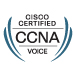 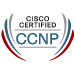 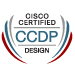 IPv6 Forum Certified Security Engineer (Gold)SkillsWindows 7/8/10,Windows XP/2000, Windows Server 2003/2008/2012,Linux: Redhat, Debian, CentOS, Ubuntu, Fedora.MS Office Suite,TCP/IP, SMTP,Active Directory, Microsoft Exchange, Office365, DNS, DHCP, CUCM, CUP, CUC, VMware, Sun OS, Cisco IOS. Cisco Prime LMS, Aruba Airwaves Management PlatformCisco Routing Protocol:Static and Dynamic Routing, RIP, RIPngEIGRP, OSPF, OSPFv3 and BGP. Static and Dynamic Routing Protocol Redistribution. Configuring Standard and Extended ACL, NAT, and multi-Area OSPF, WAN Configuration; Point-to-Point and Multi-point Frame Relay, MPLS, MPLS L3 VPN, VRF, MP-BGP, DMVPN, IPSec Site-to-Site VPN, GRE Tunnel and PBR.Cisco Switch Configuration such as SVI, VLAN, VTP, STP, Ether-channel, RSTP, PVST, MST, HSRP, VRRP, GLBP, Private VLAN.